	        读者订阅卡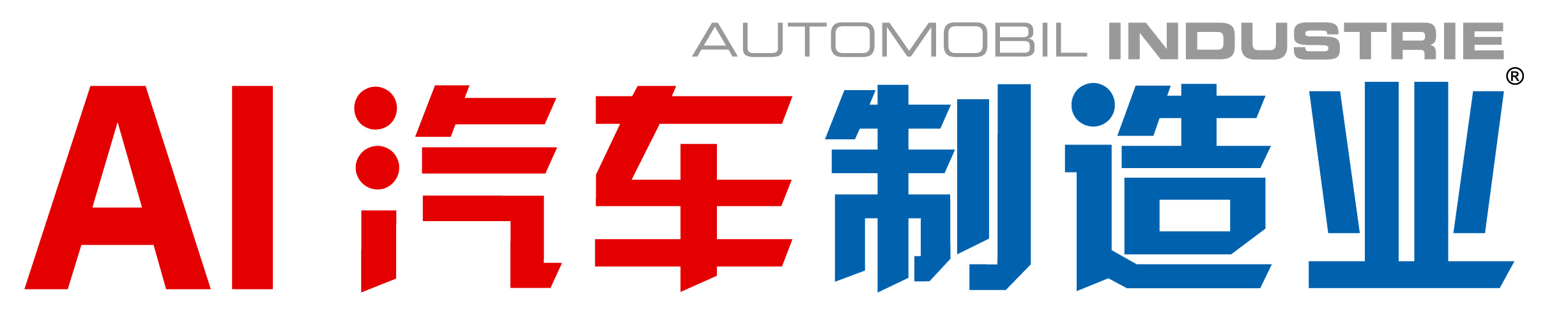 CN 11-5557/TH   ISSN 1673-9698弗戈工业媒体秉承一贯严谨、真诚、创新、引领的服务态度，为您提供高品质的精品为中国制造业转型升级服务您可以分品牌订阅，请根据您的需要填写□（工艺与装备）全年出版6期(5本)， 订价100元/套        年     期至      年      期    套□（设计与开发）全年出版6期(5本)，订价100元/套          年     期至      年      期    套□我要订阅2021年一套共12期/10本，全年订阅价200元(含邮资)       年     期至    年______期 __  套□（汽车塑化）2021年共4期，全年发行服务费80元/套     年     期至      年     期发票抬头：______________________________________税号：____________________________________金额：__________元 □我需要普通纸质发票	□我需要电子发票，邮箱：___________________________________手机：_______________________□我需要专用发票，发票抬头：_____________________________________ 税号：                                     地址：_________________________________________ 电话：________________________________ 金额：____________元开户行: ____________________________________________ 账号____________________________________________________    欢迎关注微信平台 免费获得行业资讯！    AI汽车网：http://auto.vogel.com.cn  官方微博：http://weibo.com/automobilindustrie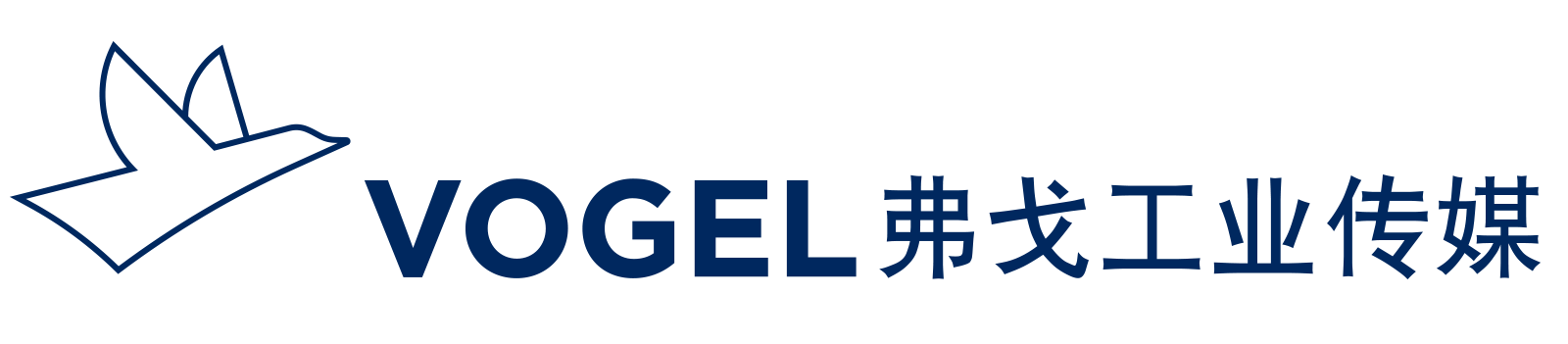 读者资料（为保证杂志准确投递，请详实填写以下资料）读者资料（为保证杂志准确投递，请详实填写以下资料）读者资料（为保证杂志准确投递，请详实填写以下资料）读者资料（为保证杂志准确投递，请详实填写以下资料）读者资料（为保证杂志准确投递，请详实填写以下资料）读者资料（为保证杂志准确投递，请详实填写以下资料）E-mail: circulation2@vogel.com.cn  订阅服务QQ：2533435563E-mail: circulation2@vogel.com.cn  订阅服务QQ：2533435563E-mail: circulation2@vogel.com.cn  订阅服务QQ：2533435563姓名：部门：职位：单位：单位：QQ：地址：地址：邮编：Email：Email：电话：传真：企业主要业务/产品：企业主要业务/产品：企业主要业务/产品：开具“期刊”发票扫码付款银行汇款：开户行：中国工商银行北京百万庄支行户名：机械工业信息研究院帐户：0200001409014473834汇款后请将汇款凭证及此订阅卡一同回复至email: circulation2@vogel.com.cn，以便开具发票。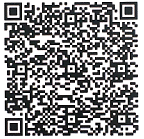 020056037040
机械工业信息研究院现代制造杂志社付款时请备注姓名，付款后将付款凭证连同交易单号(微信)/订单号(支付宝)截屏及此订阅卡一起回复至email: circulation2@vogel.com.cn，以便开具发票